Od szkolenia do zatrudnienia – EFS”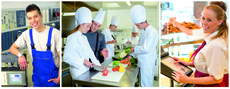 Od szkolenia do zatrudnieniaOchotnicze Hufce Pracy kontynuują w 2019 r. realizację dwóch projektów w ramach programu „Gwarancje dla młodzieży” – „Od szkolenia do zatrudnienia – EFS” i „Od szkolenia do zatrudnienia – YEI”. Do tej pory w ramach obu projektów udzielono wsparcia 2800 osobom.Projekt „Od szkolenia do zatrudnienia – EFS” jest realizowany w sześciu województwach: mazowieckim, opolskim, podlaskim, pomorskim, śląskim i wielkopolskim, a współfinansowany ze środków Europejskiego Funduszu Społecznego.Projekt „Od szkolenia do zatrudnienia – YEI” jest realizowany w pozostałych dziesięciu województwach: dolnośląskim, kujawsko-pomorskim, lubelskim, lubuskim, łódzkim, małopolskim, podkarpackim, świętokrzyskim, warmińsko-mazurskim, zachodniopomorskim. Projekt jest współfinansowany w ramach Inicjatywy na rzecz zatrudnienia ludzi młodych (Youth Employment Initiative – YEI).Termin zakończenia projektów: 31 października 2019 r.Celem projektów jest aktywizacja zawodowa osób w wieku 18-24 lat z grupy NEET (osoby niezatrudnione, niekształcące się i nieszkolące – „not in employment, education or training).Projekty zakładają umożliwienie startu zawodowego osobom w wieku 18-24 lata, które wskutek niekorzystnych okoliczności środowiskowych, rodzinnych bądź osobistych wymagają profesjonalnych i kompleksowych działań pomocowych o charakterze edukacyjno-wychowawczym, mających na celu uzyskanie kwalifikacji, nabycie umiejętności poruszania się po rynku pracy, a w konsekwencji podjęcie zatrudnienia i usamodzielnienie się. Wsparcie zostanie zróżnicowane w zależności od indywidualnej sytuacji potencjalnego uczestnika projektów. Projekty przewidują również udział osób niepełnosprawnych jako tych, które mają największe trudności z wejściem lub utrzymaniem się na lokalnym rynku pracy. Młodzież biorąca udział w projektach uzyska, podwyższy lub zmieni kwalifikacje zawodowe. Nastąpi u niej także wzrost kompetencji ogólnych oraz umiejętności społecznych w obszarze komunikacji interpersonalnej i autoprezentacji. Zostanie jej stworzona możliwość nabycia umiejętności praktycznych i doświadczenia zawodowego w ramach staży zawodowych oraz zdobycia wiedzy w zakresie technik i metod poszukiwania pracy. W ramach projektu w 2019 r. młodzież będzie mogła uczestniczyć w:indywidualnych i grupowych zajęciach z doradcą zawodowym,warsztatach aktywnego poszukiwania pracy,kursach zawodowych (wraz z stypendium i refundacją kosztów opieki na dzieckiem lub osobą zależną), uzupełnionych o różnego rodzaju szkolenia ogólnorozwojowe (m.in. językowe, komputerowe, prawa jazdy).warsztatach kreowania wizerunku połączonych z usługą stylisty,stażach zawodowych (wraz ze stypendium i refundacją kosztów opieki na dzieckiem lub osobą zależną),indywidualnym pośrednictwie pracy/pośrednictwie w zakresie organizacji staży zawodowych.Udział w projektach jest całkowicie bezpłatny.
W 2019 r. projekty są realizowane w ponad 140 jednostkach organizacyjnych OHP na terenie całego kraju, w tym m.in. w centrach edukacji i pracy młodzieży, centrach kształcenia i wychowania, młodzieżowych centrach kariery, punktach pośrednictwa pracy, ośrodkach szkolenia zawodowego, środowiskowych hufcach pracy, hufcach pracy, ośrodkach szkolenia i wychowania. Przewidywana liczba uczestników obu projektów to 1600 osób.